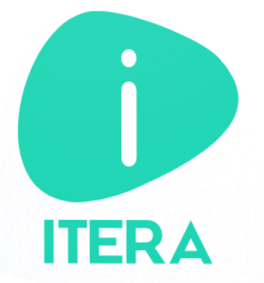 ITERA BUSINESS S.R.O.                                       Na Folimance 2155/15, Vinohrady, 120 00 Praha 2HarmonogramHarmonogramHarmonogramHarmonogramHarmonogramHarmonogramHarmonogramHarmonogramHarmonogramHarmonogramHarmonogramHarmonogramHarmonogramHarmonogramHarmonogramHarmonogramHarmonogramHarmonogramakce: Domov pro seniory Ďáblice „Rekonstrukce koupelen“ akce: Domov pro seniory Ďáblice „Rekonstrukce koupelen“ akce: Domov pro seniory Ďáblice „Rekonstrukce koupelen“ akce: Domov pro seniory Ďáblice „Rekonstrukce koupelen“ akce: Domov pro seniory Ďáblice „Rekonstrukce koupelen“ akce: Domov pro seniory Ďáblice „Rekonstrukce koupelen“ akce: Domov pro seniory Ďáblice „Rekonstrukce koupelen“ akce: Domov pro seniory Ďáblice „Rekonstrukce koupelen“ akce: Domov pro seniory Ďáblice „Rekonstrukce koupelen“ akce: Domov pro seniory Ďáblice „Rekonstrukce koupelen“ akce: Domov pro seniory Ďáblice „Rekonstrukce koupelen“ akce: Domov pro seniory Ďáblice „Rekonstrukce koupelen“ akce: Domov pro seniory Ďáblice „Rekonstrukce koupelen“ akce: Domov pro seniory Ďáblice „Rekonstrukce koupelen“ akce: Domov pro seniory Ďáblice „Rekonstrukce koupelen“ akce: Domov pro seniory Ďáblice „Rekonstrukce koupelen“ akce: Domov pro seniory Ďáblice „Rekonstrukce koupelen“ akce: Domov pro seniory Ďáblice „Rekonstrukce koupelen“ TÝDENTÝDENTÝDENTÝDENTÝDENTÝDENTÝDENTÝDENTÝDENTÝDENTÝDENTÝDENTÝDENTÝDENTÝDENTÝDENTÝDENTÝDENZahájení stavby12345678910111213141516xzřízení staveništěxxxxbourací prácexxxxrozvody ZTIxxxxsvislé konstrukcexxvodorovné konstrukcexxxxxxúpravy povrchůxxxxxxxxobklady a dlažbaxxdokončovací prácexxkompletacexxxxxxxxxxxpřesun hmotxpředání stavbyV Praze dne 27.11.2017V Praze dne 27.11.2017V Praze dne 27.11.2017V Praze dne 27.11.2017HarmonogramHarmonogramHarmonogramHarmonogramHarmonogramHarmonogramHarmonogramHarmonogramHarmonogramHarmonogramHarmonogramHarmonogramHarmonogramHarmonogramHarmonogramHarmonogramHarmonogramHarmonogramakce: Domov pro seniory Ďáblice „Rekonstrukce koupelen“ akce: Domov pro seniory Ďáblice „Rekonstrukce koupelen“ akce: Domov pro seniory Ďáblice „Rekonstrukce koupelen“ akce: Domov pro seniory Ďáblice „Rekonstrukce koupelen“ akce: Domov pro seniory Ďáblice „Rekonstrukce koupelen“ akce: Domov pro seniory Ďáblice „Rekonstrukce koupelen“ akce: Domov pro seniory Ďáblice „Rekonstrukce koupelen“ akce: Domov pro seniory Ďáblice „Rekonstrukce koupelen“ akce: Domov pro seniory Ďáblice „Rekonstrukce koupelen“ akce: Domov pro seniory Ďáblice „Rekonstrukce koupelen“ akce: Domov pro seniory Ďáblice „Rekonstrukce koupelen“ akce: Domov pro seniory Ďáblice „Rekonstrukce koupelen“ akce: Domov pro seniory Ďáblice „Rekonstrukce koupelen“ akce: Domov pro seniory Ďáblice „Rekonstrukce koupelen“ akce: Domov pro seniory Ďáblice „Rekonstrukce koupelen“ akce: Domov pro seniory Ďáblice „Rekonstrukce koupelen“ akce: Domov pro seniory Ďáblice „Rekonstrukce koupelen“ akce: Domov pro seniory Ďáblice „Rekonstrukce koupelen“ TÝDENTÝDENTÝDENTÝDENTÝDENTÝDENTÝDENTÝDENTÝDENTÝDENTÝDENTÝDENTÝDENTÝDENTÝDENTÝDENTÝDENTÝDENZahájení stavby12345678910111213141516xizřízení staveništěxxxxbourací prácexxxxrozvody ZTIxxxxsvislé konstrukcexxvodorovné konstrukcexxxxxxúpravy povrchůxxxxxxxxobklady a dlažbaxxdokončovací prácexxkompletacexxxxxxxxxxxpřesun hmotxipředání stavbyV Praze dne 27.11.2018V Praze dne 27.11.2018V Praze dne 27.11.2018V Praze dne 27.11.2018